NÁRODNÁ RADA SLOVENSKEJ REPUBLIKYVII. volebné obdobieČíslo: CRD-1289/2019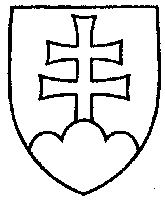 2040UZNESENIENÁRODNEJ RADY SLOVENSKEJ REPUBLIKYz 18. septembra 2019k návrhu poslancov Národnej rady Slovenskej republiky Irén Sárközy, Tibora Bastrnáka a Bélu Bugára na vydanie zákona, ktorým sa mení a dopĺňa zákon č. 595/2003 Z. z. o dani z príjmov v znení neskorších predpisov (tlač 1540)	Národná rada Slovenskej republiky	po prerokovaní uvedeného návrhu zákona v druhom a treťom čítaní	s c h v a ľ u j enávrh poslancov Národnej rady Slovenskej republiky Irén Sárközy, Tibora Bastrnáka a Bélu Bugára na vydanie zákona, ktorým sa mení a dopĺňa zákon č. 595/2003 Z. z. o dani
z príjmov v znení neskorších predpisov, v znení schválených doplňujúcich návrhov.   Andrej  D a n k o   v. r.predseda  Národnej rady Slovenskej republikyOverovatelia:Peter  Š u c a   v. r.Peter  P č o l i n s k ý   v. r.